My visit to Melbourne Museum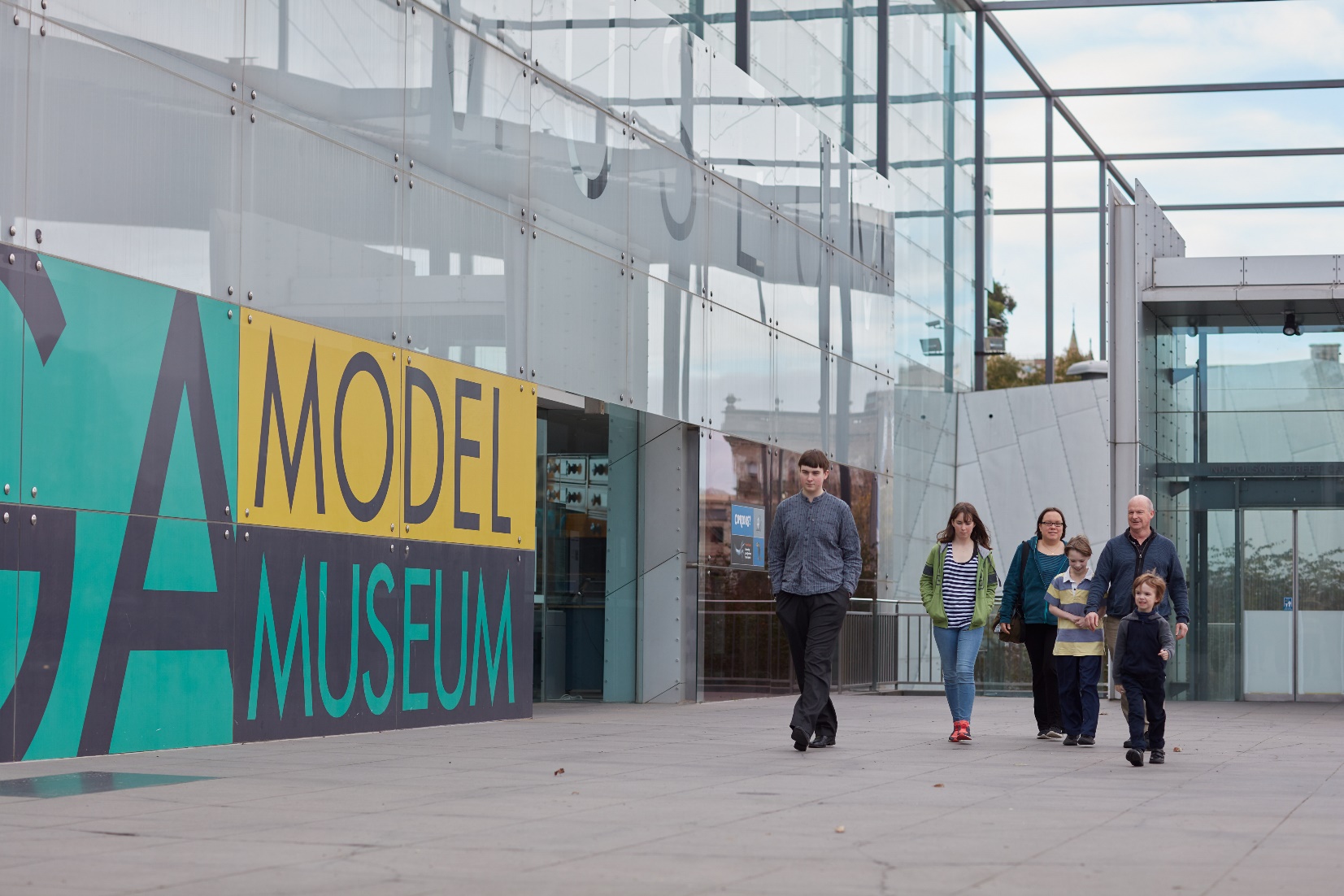 I am going to visit Melbourne Museum.Because of the COVID-19 virus, there will be some changes at the museum.I can help myself to stay healthy and everyone else too by following the guidelines in this story.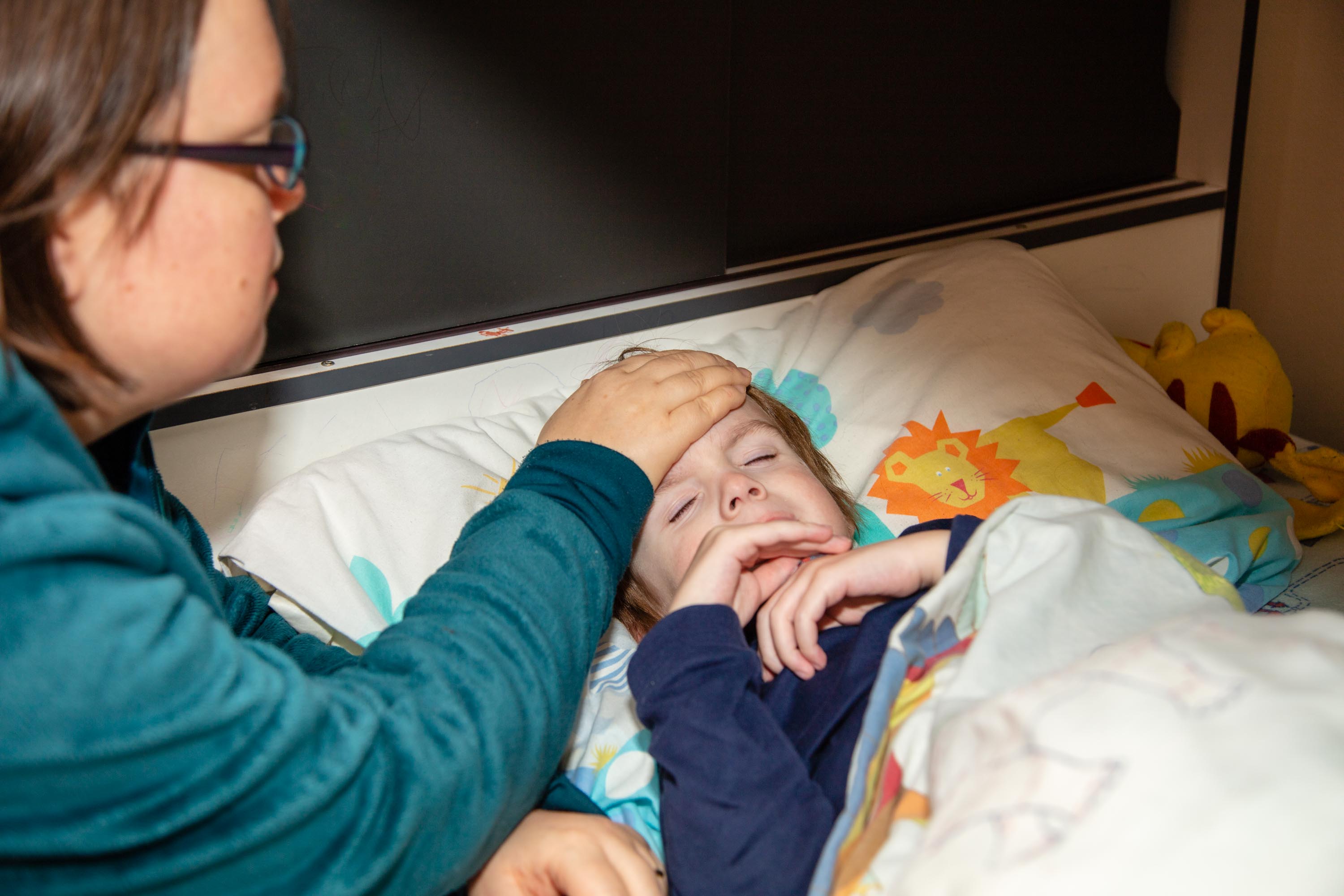 I will stay at home if I feel unwell.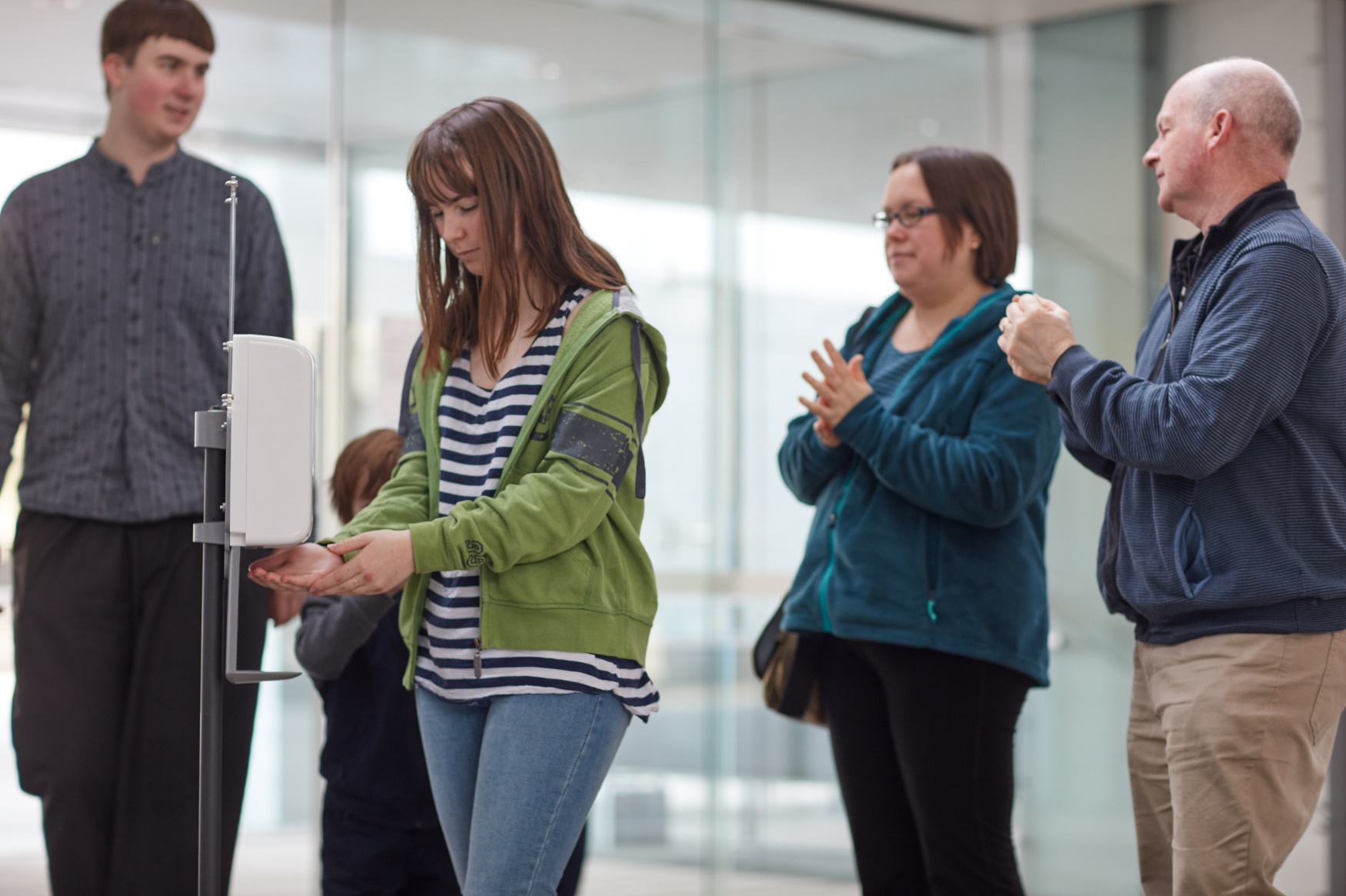 I will use the hand sanitiser when I arrive at the museum and when I leave.There are hand sanitisers all around the museum for me to use.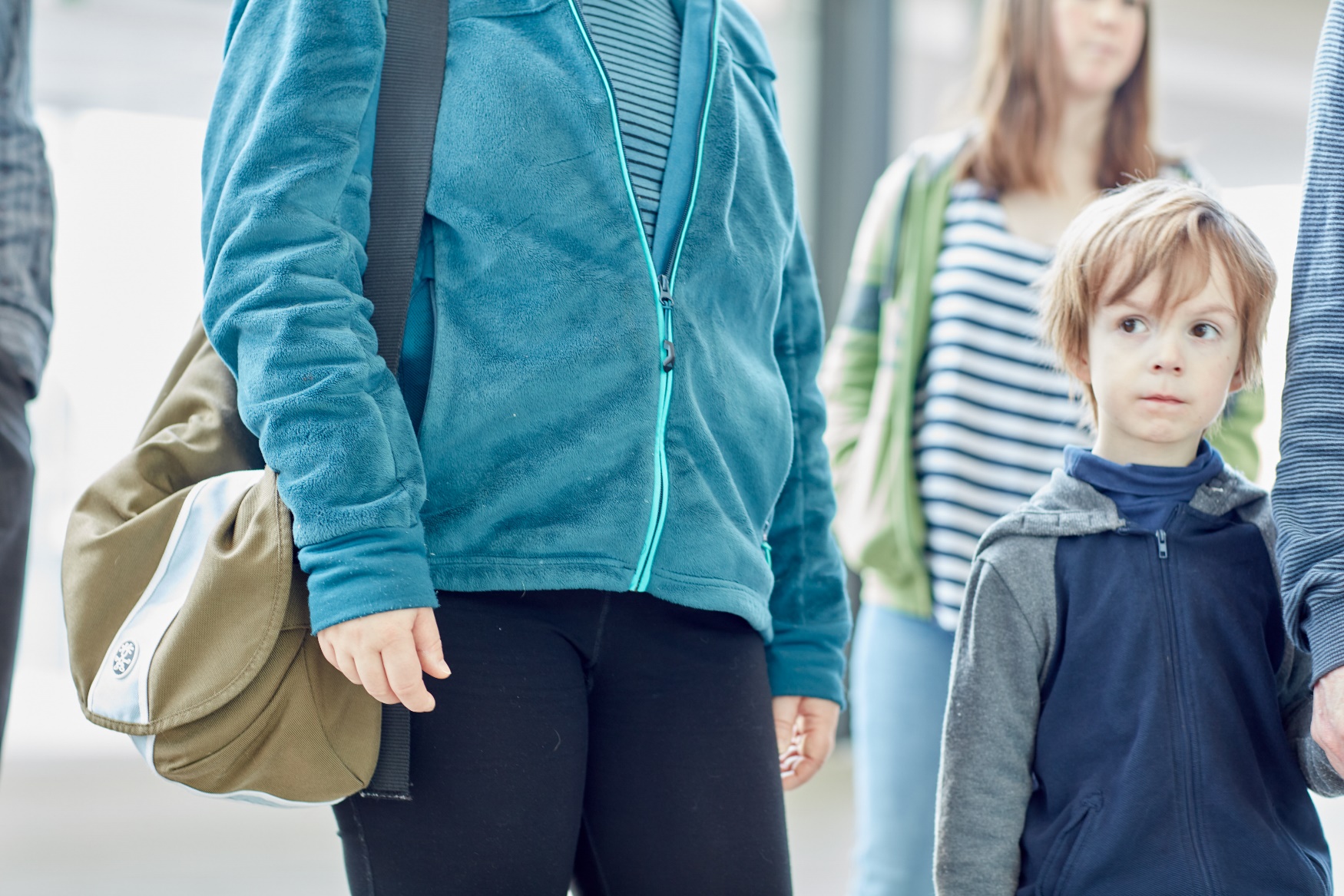 I will carry my own belongings as museum staff will not be in the cloakroom.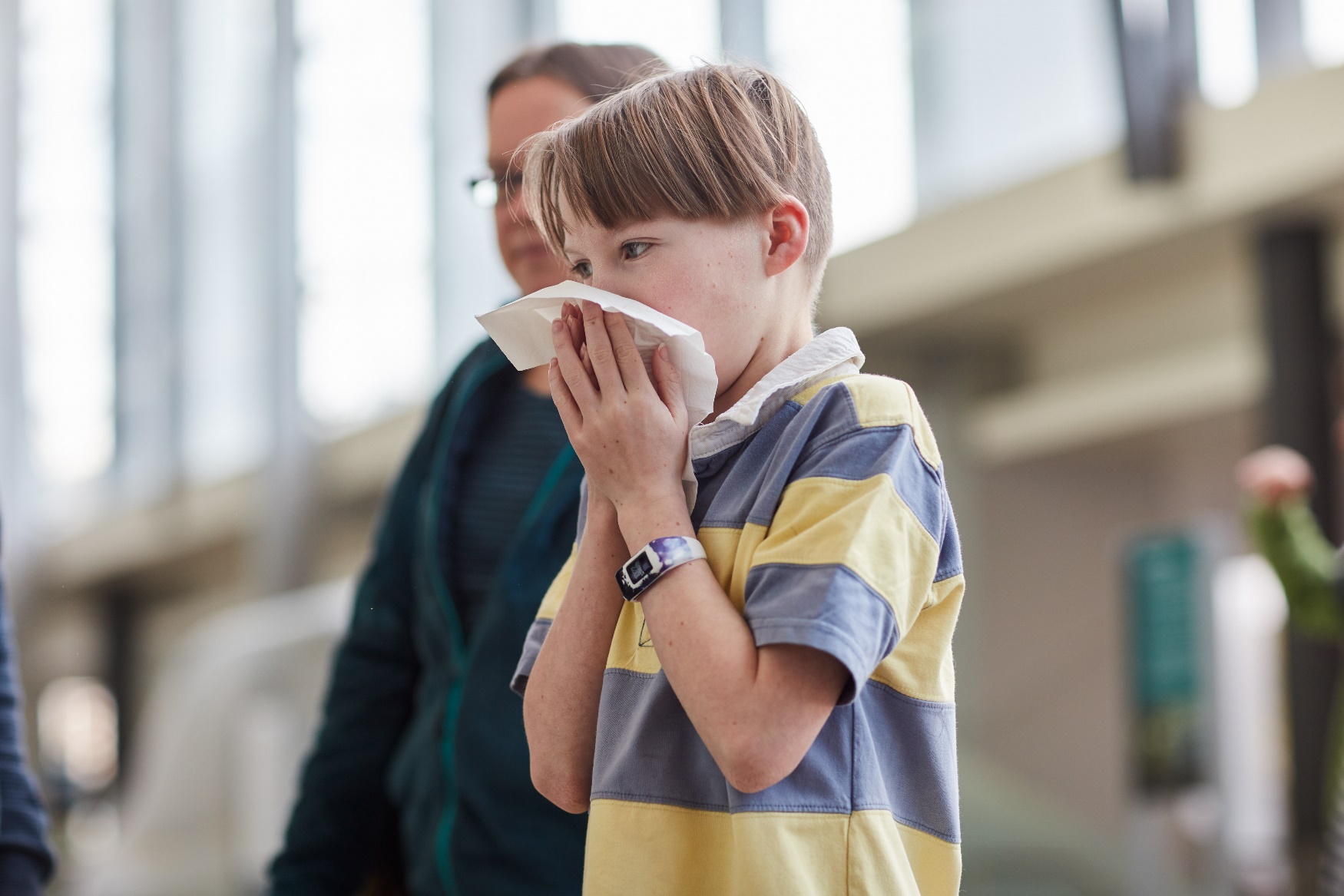 If I need to cough or sneeze, I will use a tissue and put it in the bin. If I do not have a tissue, I can cough or sneeze into my elbow.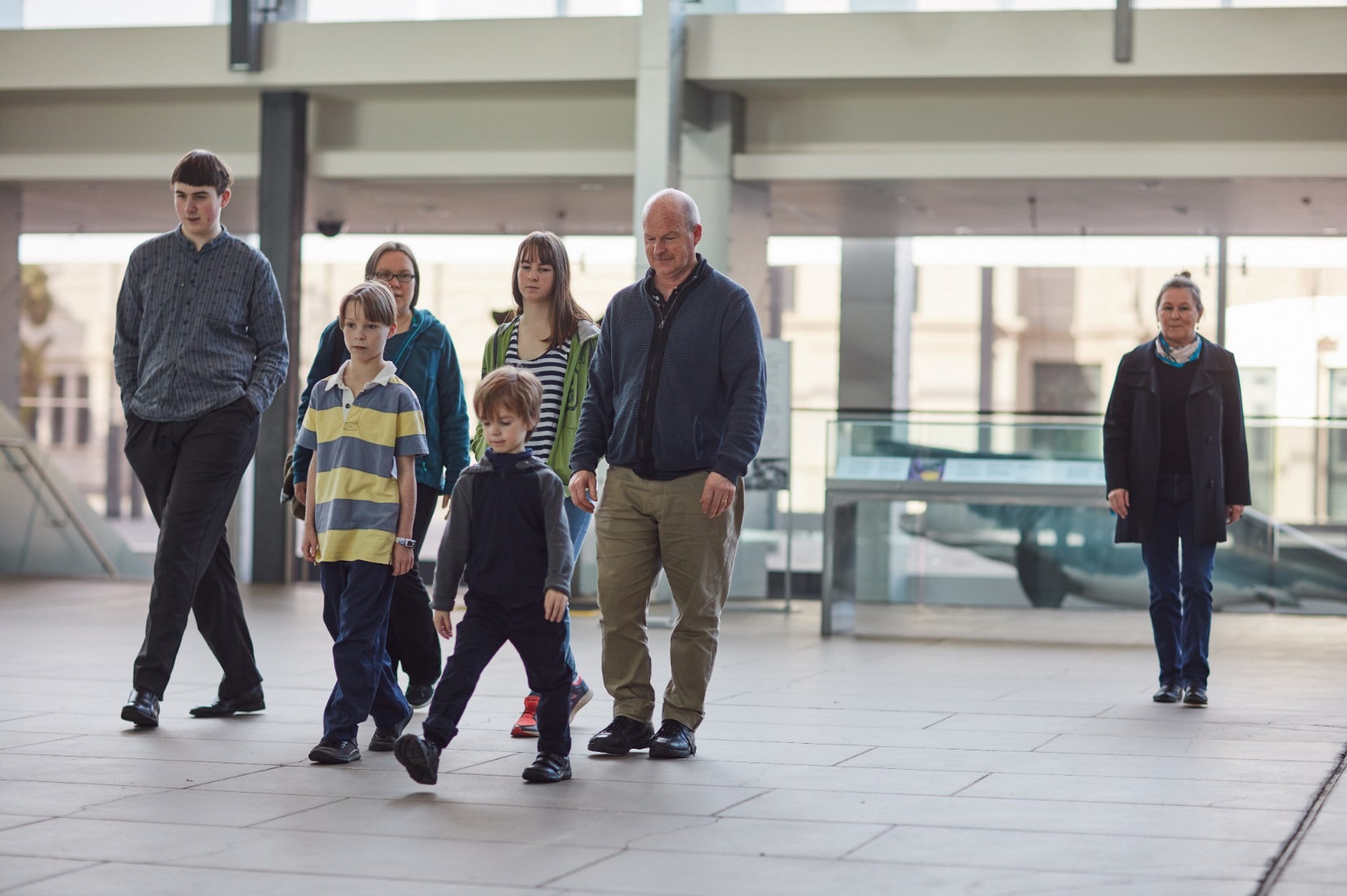 I will stay as far away as I can from people who are not in my group. The safe distance is 1.5 metres.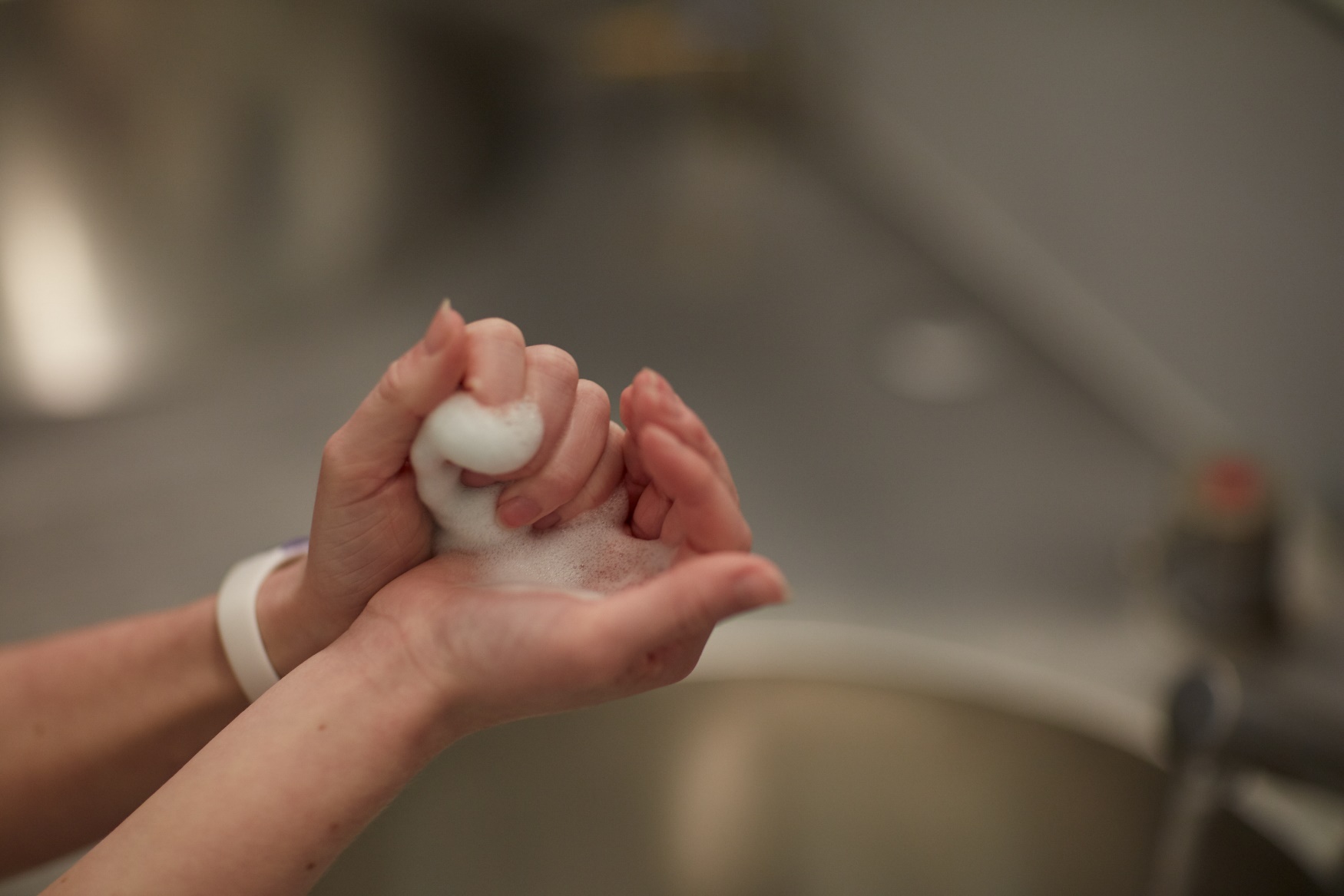 When I go to the toilet, or before and after eating, I will wash my hands with soap and water for at least 20 seconds. There will be hand dryers in the bathrooms, but I do not have to use them.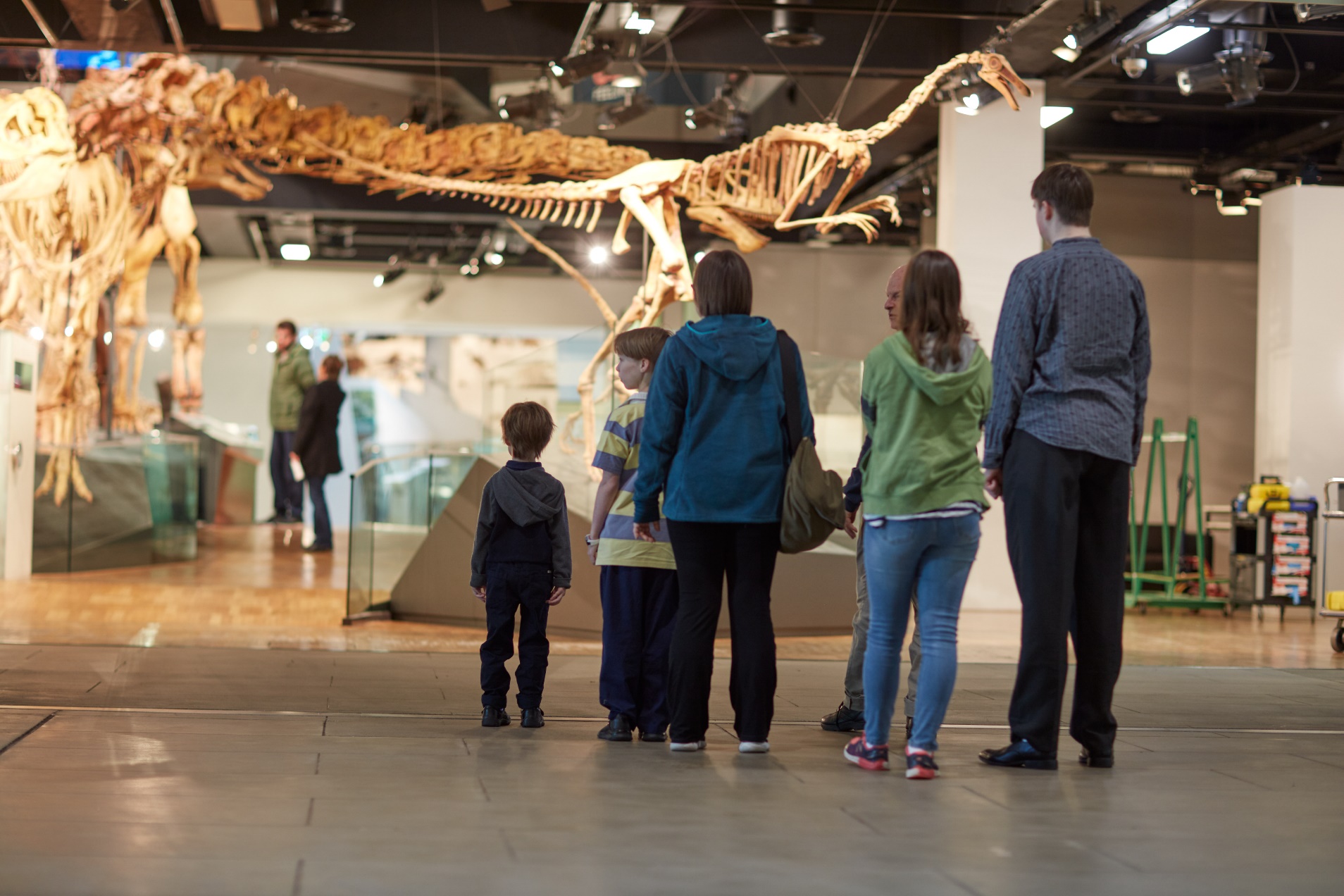 I might have to wait to go into a gallery or exhibition at the museum, and that is okay.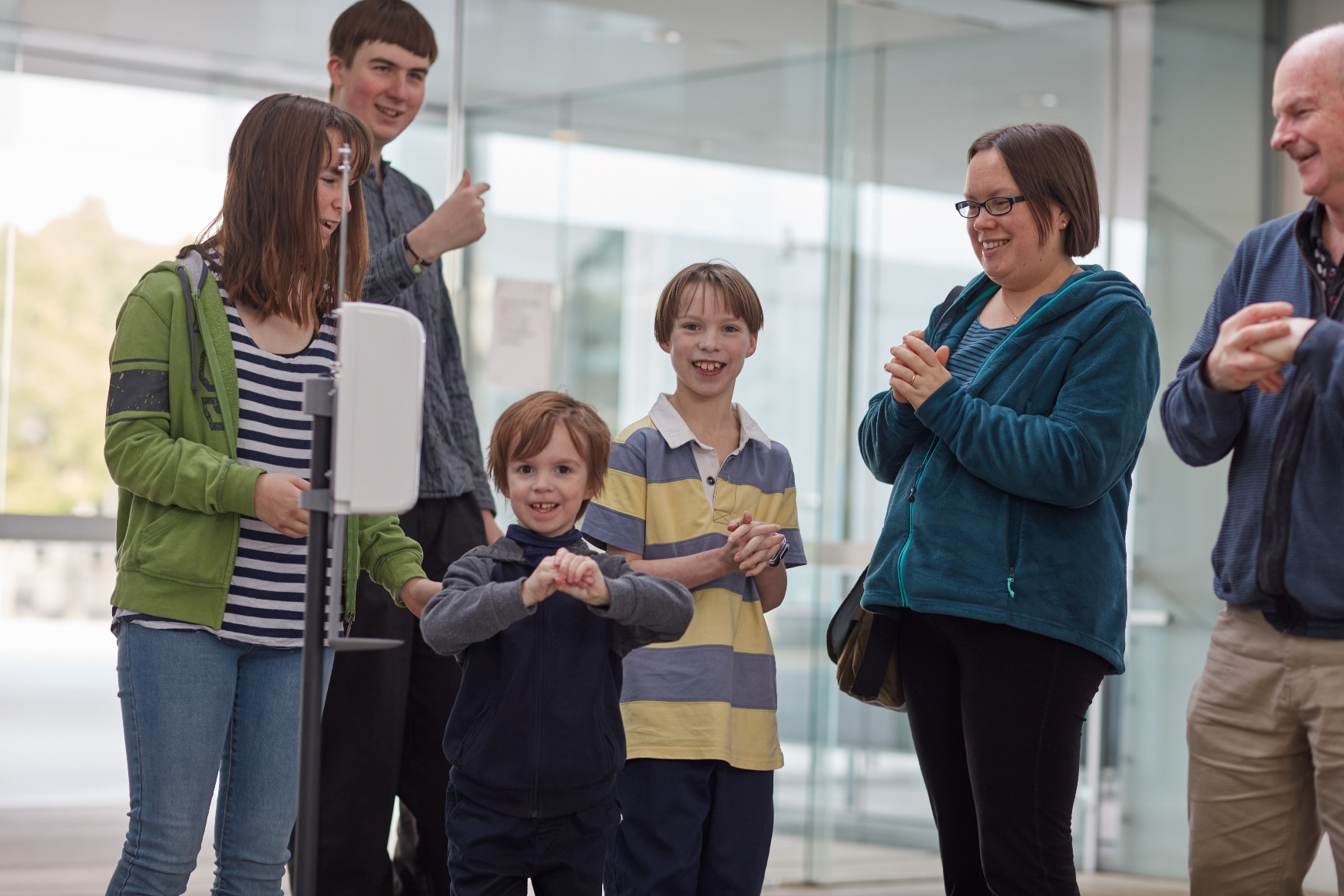 I am going to enjoy my visit to the museum.Notes for parents and carers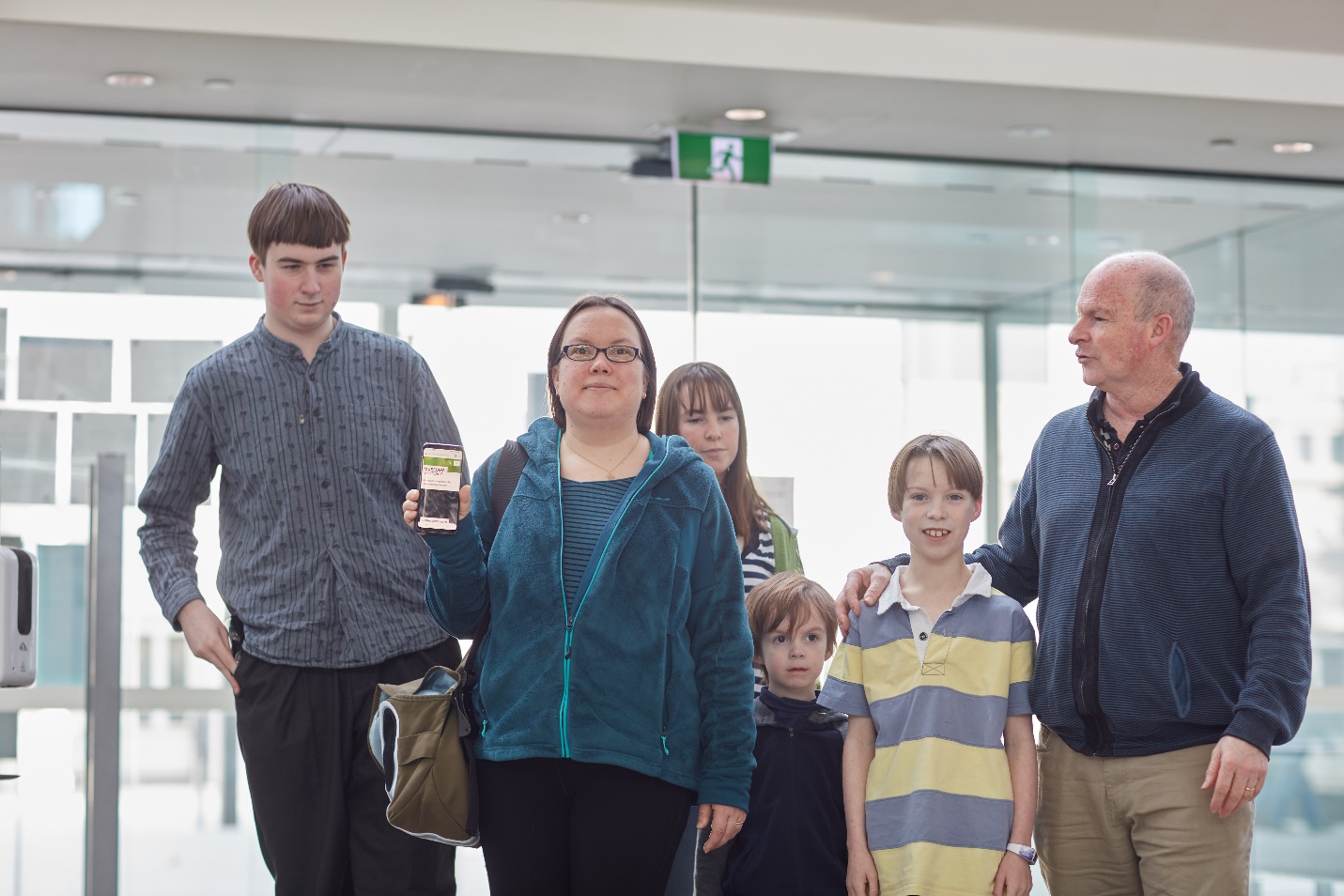 You can book your tickets before you arrive at the museum. Stories which describe the museum for both young and older children can be read in conjunction with this story.We hope you enjoy your visit.